Dear Mr. Nader,This letter serves as my recommendation for Winifred G. Garney for the position of assistant principal. Ms. Garney served as the assistant principal at Edgewood Grammar School for just over 3 years while I was the principal there. I found her to be an extremely diligent and capable administrator. She single-handedly organized many school events and activities, and played a leading role in various fund-raising and advisory committees. I also observed that she was extremely committed to the students, always quick to step back and consider what’s good for them. As the principal, I came to rely greatly on her judgement in making several decisions that would impact the future of the school. I’m pleased to say that during my time working with her, I received nothing but good reports of her from everyone in our staff. Our students also always found her to be kind and approachable. I believe she is a very qualified candidate for the role of assistant principal at the Littlewood Institute. I’m happy to answer any further questions you may have about her background and experience. I can be reached via [contact details]. Sincerely,Ebony T. WhitakerFormer Principal, Edgewood Grammar School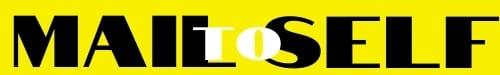 